2. EinheitBerufliche Bildung im Berufs-Bildungs-BereichPraktische Arbeit aus den GruppenIm ersten Jahr lernen die Teilnehmer verschiedene Tätigkeiten.Dazu erledigen sie Arbeiten aus den Arbeits-Gruppen der Werkstatt.Beispiele: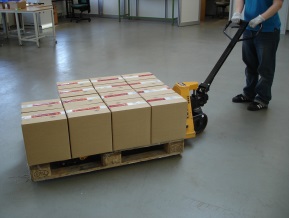 Hub-Wagen fahren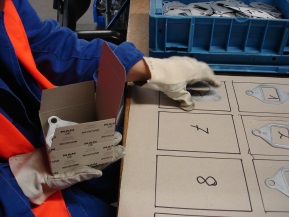 Abzählen und Verpacken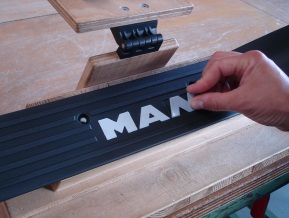 MAN-Tritt-Leisten bekleben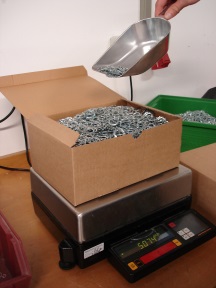 Zähl-Waage bedienen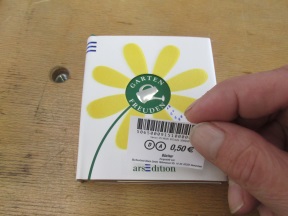 Bücher etikettierenKurse im Berufs-Bildungs-BereichHier können alle Teilnehmer mitmachen.Kultur-Techniken (Lesen, Schreiben, Rechnen)Handwerkliche FertigungBewegungHauswirtschaft ABM Kurse         Arbeits-Begleitende MaßnahmenIn der Werkstatt gibt es viele verschiedene Kurse. Alle Beschäftigten können daran teilnehmen. Schauen Sie sich dazu den  AbM – Kursplan an.Beispiele:   Richtiges Heben und TragenHygiene-RegelnErwachsene Haltung in der Arbeits-WeltKonflikt-BewältigungUmgang mit KundenWerkzeug-KundeBus und S-Bahn TrainingNatur und UmweltAusdruck-SpielUmgang mit Farbe und PinselLauf-GruppeUnterweisungs-ModuleDie Kurse heißen auch Unterweisungs-Module*.Unterweisungs-Module sind in Lern-Einheiten aufgeteilt. Eine Lern-Einheit dauert etwa 1 Stunde.  Die Lern-Einheiten  sind über Wochen und Monate verteilt.Ein Kurs findet einmal in der Woche statt.Wort-Erklärung*Unterweisungs-Modul: Beispiel „Was ist Berufliche Bildung?“PraktikaIm zweiten Jahr machen die Teilnehmer 3 Praktika. Die finden in den Arbeits-Gruppen oder  auf den AA* oder den AWA* statt.In einem Praktikum arbeiten sie auf einem Arbeits-Platz. Sie lernen Tätigkeiten, die an diesem Arbeits-Platz üblich sind. Sie arbeiten mit den Kollegen aus dieser Arbeits-Gruppe.Ein Mitarbeiter aus dem Berufs-Bildungs-Bereich begleitet das Praktikum. Er besucht sie  1 – 2 Mal in der Woche an ihrem Praktikums-Platz. Dann können sie mit ihm besprechen, wie das Praktikum läuft. Ob alles in Ordnung ist oder ob es Probleme oder Wünsche gibt.So ein Praktikum dauert normalerweise 4 Monate lang. Dann wechseln sie in das nächste Praktikum.Beispiele für PraktikaWäscherei         Schreinerei  Gärtnerei    Metall          Hausdienst   Pferdehof      Worterklärungen:*AWA = Ausgelagerter Werkstatt-Arbeitsplatz ( außerhalb der                  Werkstatt, gehört zur Einrichtung)*AAP =  Ausgelagerter Arbeits-Platz ( gehört nicht zur Einrichtung) Betriebs-BesichtigungBei einer Betriebs-Besichtigung fährt man in einen Betrieb. Das kann zum Beispiel MAN oder eine Wäscherei sein.Dort bekommt man eine Führung durch den Betrieb. Ein Mitarbeiter zeigt, was in dem Betrieb  hergestellt wird. Und wie es hergestellt  wird. Die Teilnehmer können Fragen stellen.Wann ?Was ?Wo ?Erstes JahrPraktische Arbeit aus den Arbeits-GruppenUnterweisungs-Module Im Raum vom  Berufs-Bildungs-BereichIn den Schulungs-RäumenZweites JahrPraktika Unterweisungs-Module( Kurse )Betriebs-Besichtigungen In den Arbeits-Gruppen An Arbeits-Plätzen im Franziskus-Werk An Arbeits-Plätzen in Betrieben außerhalb vom Franziskus-WerkIn den Schulungs-Räumen und an den Arbeits-PlätzenIn Betrieben, z. B. MAN 